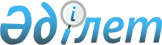 Об установлении карантина
					
			Утративший силу
			
			
		
					Решение акима Куздыгаринского сельского округа Кызылкогинского района Атырауской области от 9 февраля 2022 года № 2. Утратило силу решением акима Куздыгаринского сельского округа Кызылкогинского района Атырауской области от 18 марта 2022 года № 5 (вводится в действие со дня его первого официального опубликования)
      Сноска. Утратило силу решением акима Куздыгаринского сельского округа Кызылкогинского района Атырауской области от 18.03.2022 № 5 (вводится в действие со дня его первого официального опубликования).
      В соответствии с подпунктом 7) статьи 10-1 Закона Республики Казахстан "О ветеринарии", на основании представления главного государственного ветеринарно-санитарного инспектора Кызылкогинского района от 28 января 2022 года № 11-10/22 РЕШИЛ:
      1. В связи с возникновением болезни эмфизематозного карбункула среди крупного рогатого скота установить карантин на дворовых территориях крестьянского хозяйства "Султан" расположенный в зимовке "Тумар" в Куздыгаринском сельском округе.
      2. Контроль за исполнением настоящего решения оставляю за собой.
      3. Настоящее решение вводится в действие со дня его первого официального опубликования.
					© 2012. РГП на ПХВ «Институт законодательства и правовой информации Республики Казахстан» Министерства юстиции Республики Казахстан
				
      Аким округа

А. Акбалашулы
